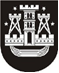 KLAIPĖDOS MIESTO SAVIVALDYBĖS TARYBASPRENDIMASDĖL VALSTYBINĖS miškų ūkio paskirties ŽEMĖS SKLYPų perdavimo klaipėdos miesto savivaldybei VALDYTI, naudoti ir disponuoti PATIKĖJIMO TEISE2020 m. lapkričio 26 d. Nr. T2-274KlaipėdaVadovaudamasi Lietuvos Respublikos vietos savivaldos įstatymo 16 straipsnio 2 dalies 27 punktu, Lietuvos Respublikos žemės įstatymo 7 straipsnio 3 dalimi ir Lietuvos Respublikos miškų įstatymo 4 straipsnio 12 dalimi, Klaipėdos miesto savivaldybės taryba nusprendžia:1. Prašyti Lietuvos Respublikos Vyriausybės perduoti Klaipėdos miesto savivaldybei valdyti, naudoti ir disponuoti patikėjimo teise valstybinės miškų ūkio paskirties (naudojimo būdas – rekreacinių miškų žemės sklypai) žemės sklypus valstybinei funkcijai – viešosios paskirties rekreacijai ir poilsiui – įgyvendinti:1.1. 0,7021 ha žemės sklypą Klaipėdos m. k. v., Klaipėda (unikalus Nr. 4400-4700-5176, kadastro Nr. 2101/0001:900);1.2. 0,3738 ha  žemės sklypą Klaipėdos m. k. v., Klaipėda (unikalus Nr. 4400-4701-1250, kadastro Nr. 2101/0001:902);1.3. 0,2520 ha žemės sklypą Klaipėdos m. k. v Klaipėda (unikalus Nr. 4400-4700-6440, kadastro Nr. 2101/0001:903);1.4. 0,7355 ha žemės sklypą Klaipėdos m. k. v., Klaipėda (unikalus Nr. 4400-4701-4442, kadastro Nr. 2101/0001:906);1.5.0,6208 ha žemės sklypą Klaipėdos m. k. v., Klaipėda (unikalus Nr.4400-2756-5866, kadastro Nr. 2101/0002:1089); 1.6. 0,3204 ha žemės sklypą Klaipėdos m. k. v, Klaipėda (unikalus Nr. 4400-2757-0343, kadastro Nr. 2101/0002:1091);1.7. 0,7981 ha žemės sklypą Klaipėdos m. k. v, Klaipėda (unikalus Nr. 4400-2757-1684, kadastro Nr.2101/0002:1092);1.8. 0,8040 ha žemės sklypą Klaipėdos m. k. v., Klaipėda (unikalus Nr. 4400-2757-1740, kadastro Nr. 2101/0002:1093);1.9. 0,1968 ha žemės sklypą Klaipėdos m. k. v., Klaipėda (unikalus Nr. 4400-2757-1784, kadastro Nr. 2101/0002:1094); 1.10. 0,4678 ha žemės sklypą Klaipėdos m. k. v., Klaipėda (unikalus Nr. 4400-4700-2919, kadastro Nr.2101/0002:1179);1.11. 1,1738 ha žemės sklypą Klaipėdos m. k. v., Klaipėda (unikalus Nr. 4400-2757-0087, kadastro Nr. 2101/0039:1324);1.12. 1,3659 ha žemės sklypą Klaipėdos m. k. v., Klaipėda (unikalus Nr. 4400-2757-1040, kadastro Nr. 2101/0039:1325);1.13. 1,3070 ha žemės sklypą Klaipėdos m. k. v., Klaipėda (unikalus Nr. 4400-2757-1551, kadastro Nr. 2101/0039:1326);1.14. 3,0812 ha žemės sklypą Klaipėdos m. k. v., Klaipėda (unikalus Nr. 4400-2764-8193, kadastro Nr.2101/0039:1327);1.15. 0,3570 ha žemės sklypą Klaipėdos m. k. v., Klaipėda (unikalus Nr. 4400-4700-7249, kadastro Nr. 2101/0039:1602).1.16. 4,1634 ha žemės sklypą Klaipėdos m. k. v., Klaipėda (unikalus Nr. 4400-5202-2243, kadastro Nr. 2101/0039:1907).2. Įgalioti Klaipėdos miesto savivaldybės administracijos direktorių parengti ir pateikti Lietuvos Respublikos Vyriausybei dokumentus dėl valstybinės miškų ūkio paskirties žemės sklypų perdavimo Klaipėdos miesto savivaldybei valdyti, naudoti ir disponuoti patikėjimo teise ir pasirašyti žemės sklypų priėmimo–perdavimo aktus.Savivaldybės merasVytautas Grubliauskas